Wyoming Partners with 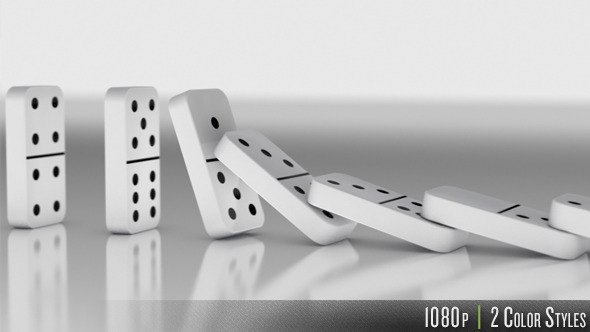 Pixar on Dinosaur MovieThe author used a cause and effect text structure to organize the article.